Name: ___________________________________________________________		Review 3.1-3.4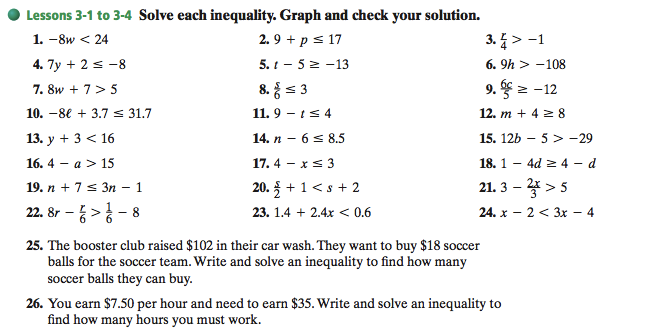 Name: ___________________________________________________________		Review 3.1-3.4